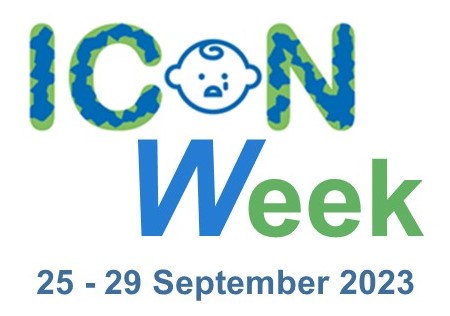 COMMUNICATIONS TOOLKITwww.iconcope.org/iconweek2023#ICONWeek2023V1.0BackgroundAbout ICONThe idea for the ICON programme and the different interventions within it was conceived by Dr Suzanne Smith PhD following a Winston Churchill Memorial Trust Travel Fellowship to the USA and Canada in 2016 which included the study of effective interventions and research into the prevention of Abusive Head Trauma (AHT).  Research suggests that some lose control when a baby’s crying becomes too much.  Some go on to shake a baby with devastating consequences.  Suzanne found that the most effective evidence-based programmes studied provide a simple message that supports parents/caregivers to cope with infant crying.  Apart from preventing AHT, most people who have ever cared for a baby appreciate some advice about comforting a crying baby and coping when it goes on for a long time.ICON is about helping people caring for babies cope with crying.ICON stands for ….I	Infant crying is normalC 	Comforting methods can helpO	 It’s OK to walk awayN 	Never, ever shake a babySpeak to someone if you need support such as your family, friends, midwife, GP or health visitor.More information and a wealth of resources are available on the ICON Cope website – www.iconcope.org press release (please localise)ICON Week 2023: Raising awareness of infant crying and how to cope.“Babies cry, you can cope!” is the message from NHS, local authorities, and healthcare organisations across the country who have come together this September to promote lifesaving messages to parents.Research shows that some parents and caregivers can lose control when a baby’s crying becomes too much. Some go on to shake a baby with devastating consequences.Abusive Head Trauma (AHT) causes catastrophic brain injuries, which can lead to death, or significant long-term health and learning disabilities. ICON is a programme adopted by health and social care organisations in the UK to provide information about infant crying, including how to cope, support parents/carers, reduce stress and prevent abusive head trauma in babies.The third annual ICON week, spanning from 25 September – 29 September 2023, aims to raise awareness of infant crying and how to cope in a bid to support parents/carers and prevent serious injury, illness and even death of young babies as a result of these incidents.The evidence-based programme consists of a series of brief interventions that reinforce the simple message making up the ICON acronym:I	Infant crying is normal and it will stopC	Comport methods can sometimes soothe the baby and the crying will stopO	It’s OK to walk away for a few minutes if you have checked the baby is safe and the crying is getting to youN	Never ever shake or hurt a babyMost babies start to cry more frequently from two weeks of age, with a peak usually being seen around 6-8 weeks. Organisations coming together from 25 September – 29 September, aim to spread the messages to help normalise infant crying and share coping techniques to help parents to deal with the stress it can cause.Nurse, health visitor and founder of ICON, Dr Suzanne Smith, said: “Abusive head trauma can occur in any environment when a parent or carer is on the edge due to infant crying.“The pressure that families are under is only being exacerbated by added pressures of the cost-of-living increase and the impact can be far-reaching and have devastating consequences.“ICON is about sharing messages of support and advice to parents and carers who might be struggling to cope. We want to normalise the fact that babies do cry and some aren’t easily soothed and we want to share information far and wide about what to do in these situations and how to stay calm.“By sharing these vitally important messages and coping techniques to carers, we are working towards reducing the risk of harm to babies and protecting them from AHT which is utterly preventable.“Anyone who needs help and is struggling to cope, don’t continue to struggle. Help is available from your midwife, health visitor, GP or go online and there are more resources on our ICON website.”For more information visit www.iconcope.org/iconweek2023.ENDSWebsite, Intranet and newsletter CopyICON Week 2023The third annual ICON week (25 to 29 September 2023) is here to raise awareness of infant crying and how to cope to support parents/carers and prevent serious injury, illness and even death of young babies as a result of Abusive Head Trauma that happens when someone shakes a baby.ICON is a programme adopted by health and social care organisations in the UK to provide information about infant crying, including how to cope, support parents/carers, and reduce stress.This year’s ICON Week is once again focussing on sharing ideas and best practices.  Many webinars are taking place throughout the week and are open to everyone.  For more information and joining instructions, please visit www.iconcope.org/iconweek2023 Webinar programme
All webinars are on Microsoft Teams and available at this link www.iconcope.org/webinar-iconweek2023 Full details are available on our website: www.iconcope.org/iconweek2023  Social media CALENDARArtwork and graphicsMicrosoft Teams backgroundsVersion 1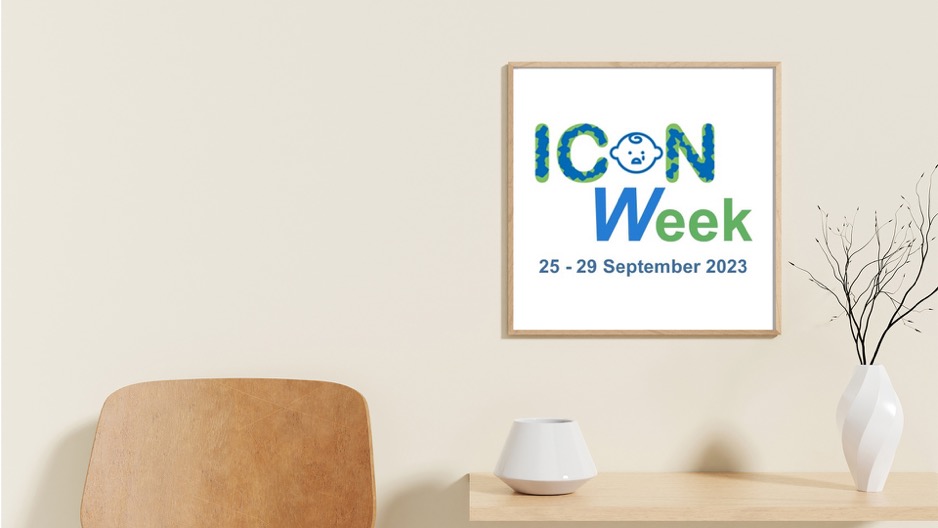 Version 2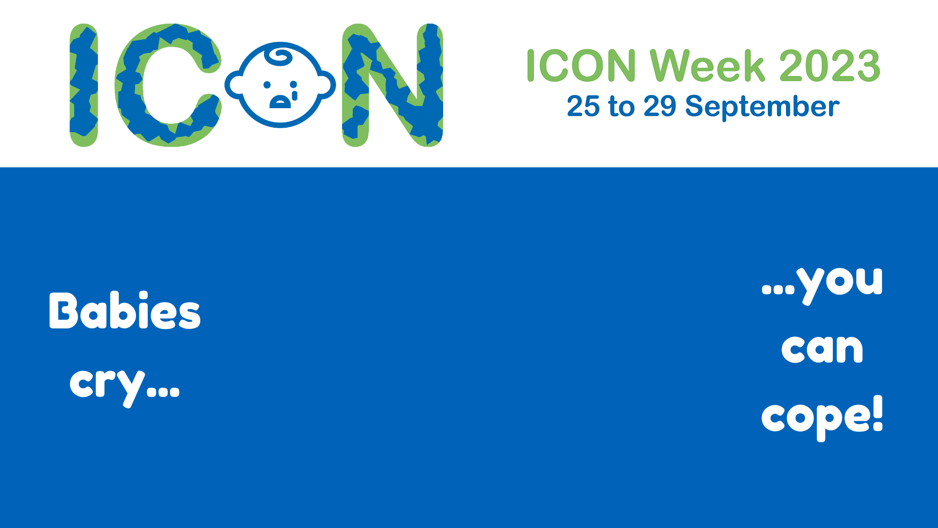 Email footer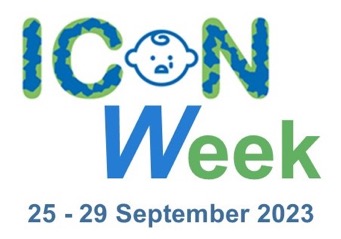 Social media videos and graphics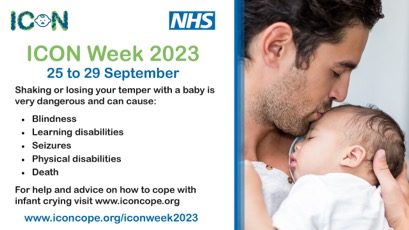 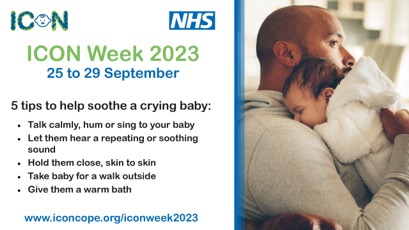 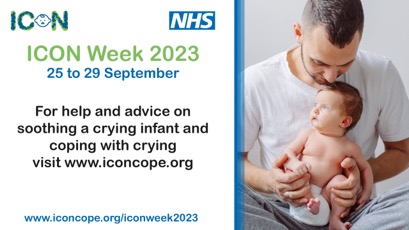 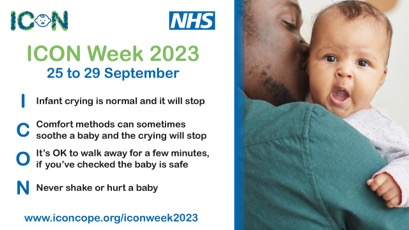 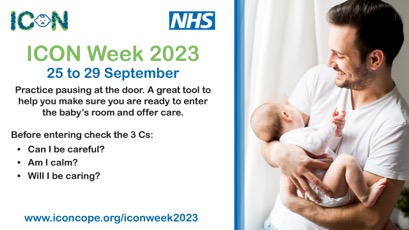 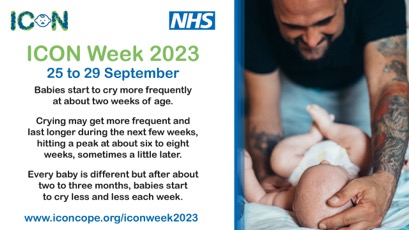 Included within the toolkit are all of the original ICON videos which can be used in addition to the graphics above.Download all of the videos and graphics hereMonday 25 SeptemberMonday 25 September10:30-10:35Sue Anslow, ICON Programme Manager - Welcome to ICON Week10:35-10:50Dr Suzanne Smith PhD ICON Founder & Programme Advisor - Introduction10:50-11:00Jane Scattergood – A few words from our Chair11:00-11:15Sue Anslow - Feedback from Audit13:00-13:30Joanna Garstang – Birmingham Videos14:30-15:00Laura Kefford and Monica Davis - Raising awareness of ICON and abusive head trauma within the multi-agencyTuesday 26 SeptemberTuesday 26 September10:00-10:30Craig Johnson – SCPHN/Clinical Advisor for School Health for SSAFA, based in British Forces Cyprus Delivering ICON to the teenage audience11:00-11:30Tilly Pillay and Vijay Jobanputra STORK Programme and ICON13:30-14:00Eleanor Marcham - Team Leader 0-19 service Locala’s approach to ICON and male inclusivity15:00-15:30Fran Acharya – ReachDeck - An accessible website for allWednesday 27 SeptemberWednesday 27 September10:00-10:30James Footitt Account Director, Bauer Media - Get Our Message Heard11:00-11:30Lois Fisher Deputy Clinical Lead- ICON - Update from 0-19 HCP across Cambridgeshire and Peterborough13:30-14:00Dr Giles Haythornthwaite - Consultant Paediatrician - Why the Major Trauma network in the UK are stakeholders in parent advice at birth and support the ICON message15:00-15:30Deborah Gibbons - Safeguarding Midwife, Carla Clarke – Named Midwife Safeguarding, and Karen Turzynski - Clinical Practice Lead ICON Developments in LancashireThursday 28 SeptemberThursday 28 September10:30-11:00Krishnen Sawmynaden and Professor Anna Tarrant - Rethinking Dads12:00-12:30Emma Davis - Senior Probation Officer Warrington - Probation and ICON13:00-13:30Jonathan Hill Brown, Karen Tyson-Lee and Monica Davis - MECSH and ICON in Harrow Health Visiting14:30-15:00Dr Rachael Jolley - ICON in General PracticeFriday 29 SeptemberFriday 29 September10:00-10:30Kieran Anders - Dad Matters and ICON10:45-11:30Parents Ambassadors11:30-12:00Final thoughts and close from Dr Suzanne SmithMONDAY 25 SeptemberIt's finally here! #ICONweek2023.Our exciting week of webinars includes speakers from the military, police, GPs, parent ambassadors, health visitors, and the education section.Visit www.iconcope.org/iconweek2023 for more details#ICONWeek2023 #ICONcope 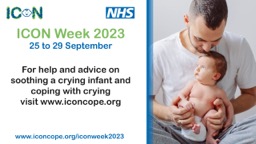 TUESDAY 26 SeptemberIf you have a baby that cries a lot, it can be exhausting and lonely.  You are not alone. Crying is normal. It is not your fault. It's ok to take a time out when you feel overwhelmed. Keep baby safe, keep yourself safe.#ICONcope#ICONweek2023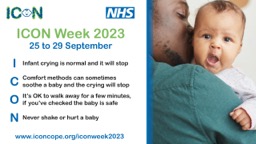 WEDNESDAY 27 SeptemberAbusive head trauma can occur in any environment when a parent or carer is on the edge due to infant crying. Make sure anyone looking after your child knows the ICON principles.  https://iconcope.org/parentsadvice/ #ICONweek2023 #ICONcope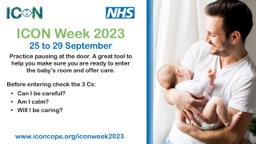 THURSDAY 28 SeptemberThere are lots of things you can do to help soothe your baby. Check out our top 5 tips to help with infant crying. The main thing to remember is to stay calm and never hurt or shake your baby. #ICONcope #ICONweek2023 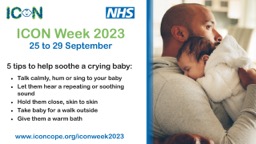 FRIDAY 29 September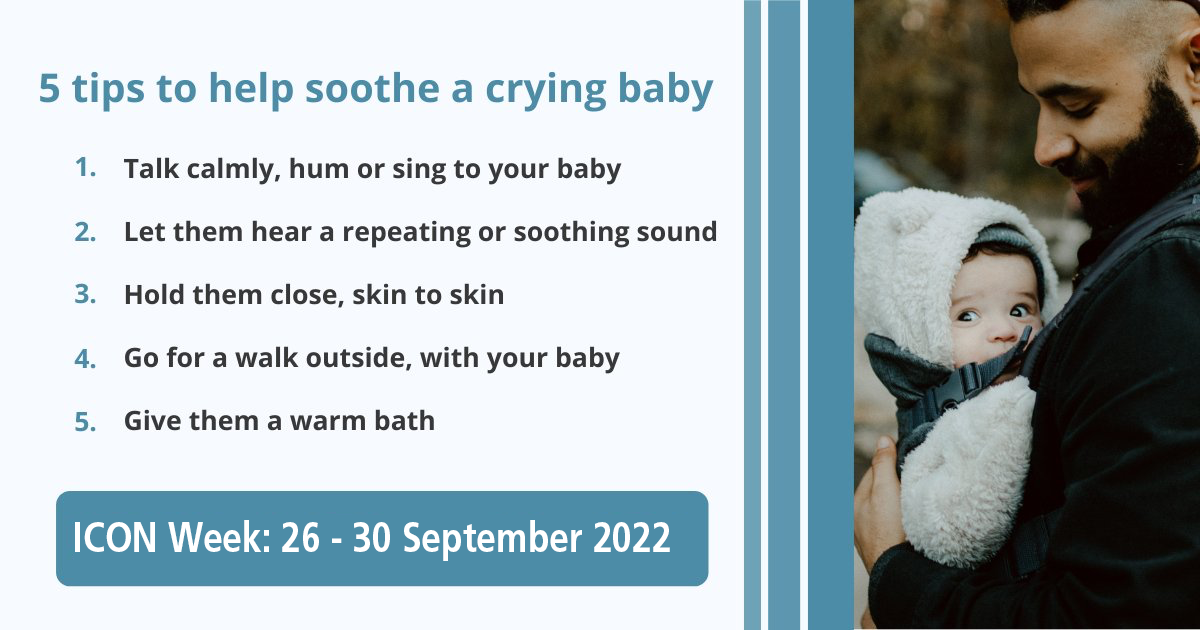 It’s tough when your baby won’t stop crying. You may worry something is wrong with your child, that you’ll lose your cool or that your parenting skills aren’t up to the job.  But you can handle it! * Take a break* Ask for helpNEVER SHAKE YOUR BABY!#ICONcope #ICONweek2023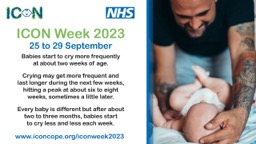 